 Portland Chapter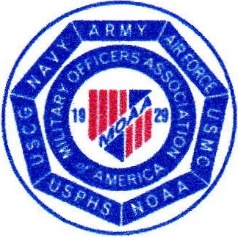 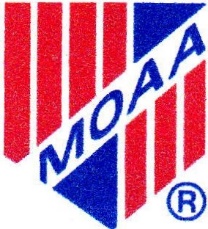 Military Officers Association of AmericaPO Box 18206Portland, OR 97213APPLICATI ON FOR REGULAR MEMBERSHIP  DATE:  _________                                                      SPONSOR:   NAME: _________________________________________________________________________RANK:  ____________________________      SERVICE: _________________________________               Retired _____________________      Former ___________________________________   SPOUSE: ______________________________________________________________________ADDRESS:  ___________________________________________________________CITY:  ___________________________ STATE: ____________    ZIP: ____________EMAIL ADDRESS:    _______________________________________________________ TELEPHONE:    HOME: ___________________ CELL:  _____________________________                      (Will be included in the Chapter Directory)ARE YOU A NATIONAL MOAA MEMBER?  YES	NO _________________________LEVEL:  BASIC ______   PREMIUM ______   LIFE ______NATIONAL MOAA MEMBER ID#:______________________________	CIVILIAN OCCUPATION:	NOTE:  Chapter dues are $30.00 annually and cover the period 1 January – 31 December.Please make checks payable to:  “Portland Chapter – MOAA.”Send to:  Portland Chapter - MOAA                         P.O. Box 18206                  Portland, OR 97213